Supplementary DataSupplementary Table 1. Circulating Biomarker Levels at Baseline, Prior to Cycle 2, and Prior to Cycle 3 in Each Arm.  Results are reported as the median and the lower and upper quartiles (Q1, Q3).  P value was from Wilcoxon Rank Sum test comparing the two arms in terms of the ratio of the post-treatment levels divided by the baseline.Supplementary Figure 1. Circulating Biomarkers Levels at Baseline, Prior to Cycle 2, and Prior to Cycle 3 in Each Arm.  Results are reported as median and lower and upper quartiles (Q1, Q3).  Arm AArm AArm AArm BArm BArm BArm BP value P value nMedian  (Q1, Q3)pg/mLMedian  (Q1, Q3)pg/mLnnMedian (Q1, Q3)pg/mLMedian (Q1, Q3)pg/mLP value P value Markers of Angiopoietin-Tie2 Pathway Markers of Angiopoietin-Tie2 Pathway Markers of Angiopoietin-Tie2 Pathway Markers of Angiopoietin-Tie2 Pathway Markers of Angiopoietin-Tie2 Pathway Markers of Angiopoietin-Tie2 Pathway Markers of Angiopoietin-Tie2 Pathway Markers of Angiopoietin-Tie2 Pathway Markers of Angiopoietin-Tie2 Pathway Markers of Angiopoietin-Tie2 Pathway Markers of Angiopoietin-Tie2 Pathway     Baseline153,909 (3,246, 4,863)15153,237 (2,424, 4,813)3,237 (2,424, 4,813)    Prior to cycle 214132,156 (110,775, 160,316)1515120,956 (84,474, 131,643)120,956 (84,474, 131,643)0.860.86    Prior to cycle 39125,928 (114,871, 141,528)111196,075 (84,200, 150,486)96,075 (84,200, 150,486)0.760.76    Baseline15803 (510, 1,035)1515835 (650, 1,094)835 (650, 1,094)    Prior to cycle 214783 (535, 1,041)1515671 (571, 856)671 (571, 856)0.140.14    Prior to cycle 39912 (263, 1,232)1111753 (424, 912)753 (424, 912)0.0690.069Markers of VEGF PathwayMarkers of VEGF PathwayMarkers of VEGF PathwayMarkers of VEGF PathwayMarkers of VEGF PathwayMarkers of VEGF PathwayMarkers of VEGF PathwayMarkers of VEGF PathwayMarkers of VEGF PathwayMarkers of VEGF PathwayMarkers of VEGF Pathway    Baseline1527.3 (10.5, 48.4)151526.1 (19.6, 38.0)26.1 (19.6, 38.0)    Prior to cycle 21421.3 (10.5, 29.0)151533.4 (13.6, 48.2)33.4 (13.6, 48.2)0.190.19    Prior to cycle 3920.7 (0.3, 34.2)111141.2 (26.1, 56.7)41.2 (26.1, 56.7)0.0460.046    Baseline1531.1 (26.1, 35.2)151530.7 (28.3, 46.7)30.7 (28.3, 46.7)    Prior to cycle 21430.5 (21.8, 36.0)151533.6 (29.9, 39.2)33.6 (29.9, 39.2)0.0290.029    Prior to cycle 3931.4 (30.5, 34.3)111131.5 (26.3, 41.8)31.5 (26.3, 41.8)0.200.20    Baseline15873 (157, 1,073)1515489 (50, 898)489 (50, 898)    Prior to cycle 214722 (117, 869)151550 (50, 321)50 (50, 321)0.110.11    Prior to cycle 39489 (362, 954)111150 (50, 416)50 (50, 416)0.0680.068    Baseline15255 (72, 425)1515283 (251, 380)283 (251, 380)    Prior to cycle 214209 (67, 340)1515311 (247, 357)311 (247, 357)0.610.61    Prior to cycle 39230 (45, 358)1111311 (154, 503)311 (154, 503)0.270.27Markers of Alternative Pro-angiogenic Pathways Markers of Alternative Pro-angiogenic Pathways Markers of Alternative Pro-angiogenic Pathways Markers of Alternative Pro-angiogenic Pathways Markers of Alternative Pro-angiogenic Pathways Markers of Alternative Pro-angiogenic Pathways Markers of Alternative Pro-angiogenic Pathways Markers of Alternative Pro-angiogenic Pathways Markers of Alternative Pro-angiogenic Pathways Markers of Alternative Pro-angiogenic Pathways Markers of Alternative Pro-angiogenic Pathways     Baseline150.1 (0.1, 12.6)15150.1 (0.1, 4.0)0.1 (0.1, 4.0)    Prior to cycle 2143.6 (0.1, 17.5)15155.9 (0.1, 13.5)5.9 (0.1, 13.5)0.610.61    Prior to cycle 392.5 (0.1, 8.1)11110.4 (0.1, 17.3)0.4 (0.1, 17.3)0.490.49ICAM – 1     Baseline15161,879 (103,645, 240,620)1515243,594 (185,653, 601,003)243,594 (185,653, 601,003)    Prior to cycle 214193,335 (117,584, 247,434)1515239,027 (160,295, 318,968)239,027 (160,295, 318,968)0.820.82    Prior to cycle 39262,636 (221,161, 266,594)1111200,959 (150,610, 276,615)200,959 (150,610, 276,615)0.0690.069    Baseline15965,554 (738,499, 1,421,550)15151,307,900 (982,643, 1,946,700)1,307,900 (982,643, 1,946,700)    Prior to cycle 2141,336,300 (955,663, 1,903,550)15151,850,000 (1,327,000, 2,555,600)1,850,000 (1,327,000, 2,555,600)0.340.34    Prior to cycle 39982,488 (969,237, 1,581,000)11111,666,200 (1,351,500, 2,091,050)1,666,200 (1,351,500, 2,091,050)0.0460.046    Baseline15124 (105, 136)1515120 (105, 136)120 (105, 136)    Prior to cycle 214112 (89, 131)1515110 (95, 132)110 (95, 132)0.110.11    Prior to cycle 39131 (104, 136)1111120 (97, 133)120 (97, 133)0.230.23    Baseline15351 (237, 788)1515478 (112, 647)478 (112, 647)    Prior to cycle 214291 (190, 394)1515262 (213, 829)262 (213, 829)0.370.37    Prior to cycle 39264 (119, 710)1111173 (105, 777)173 (105, 777)0.350.35A. Angiopoietin-2.B. Tie-2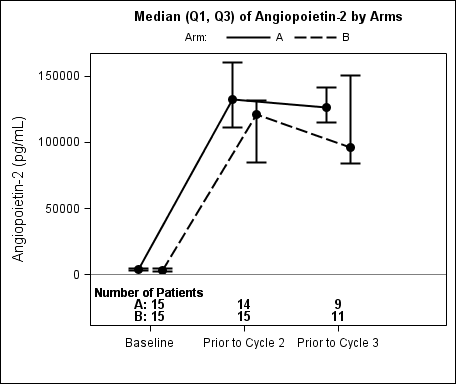 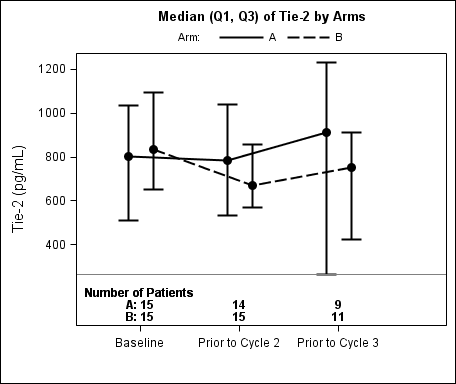 C. VEGF-AD. PlGF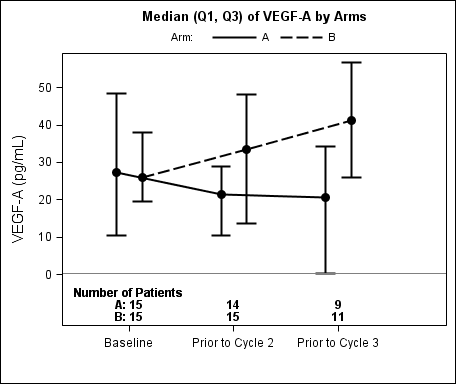 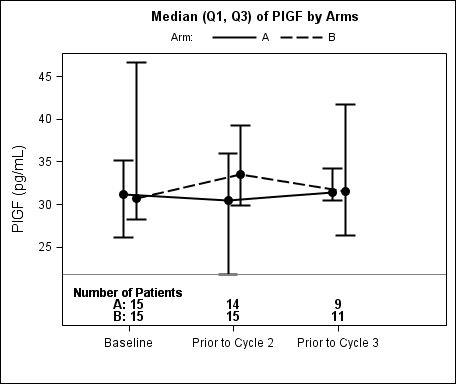 E. VEGFR-3F. VEGF-C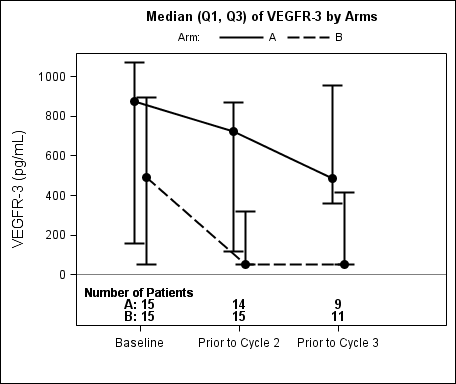 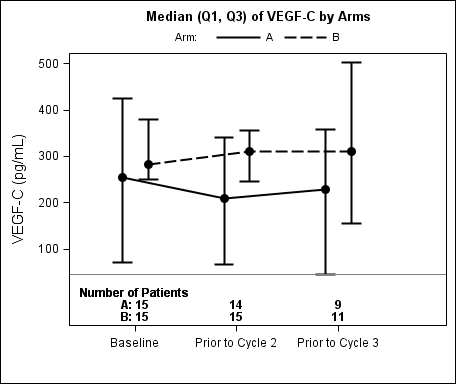 G. IL-8H. ICAM-1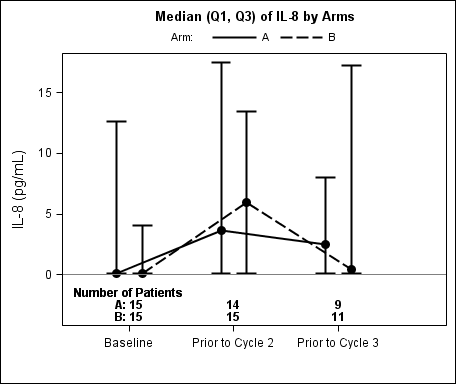 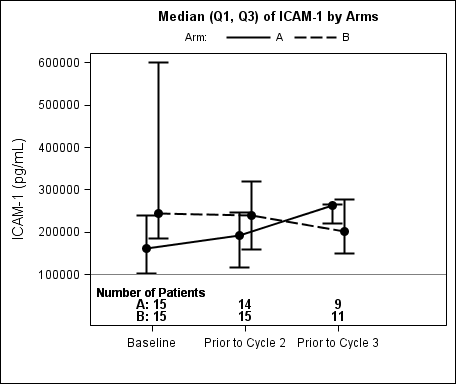 I. VCAM-1J. FGF2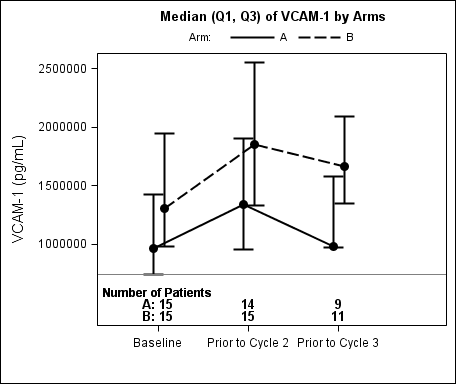 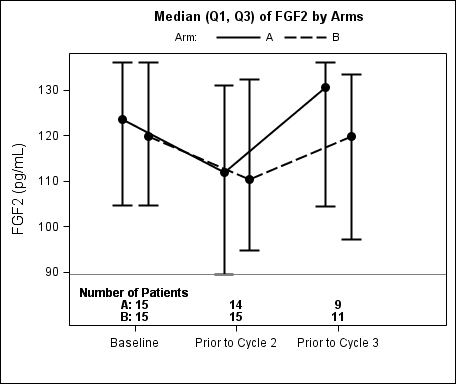 K. PDGF-AA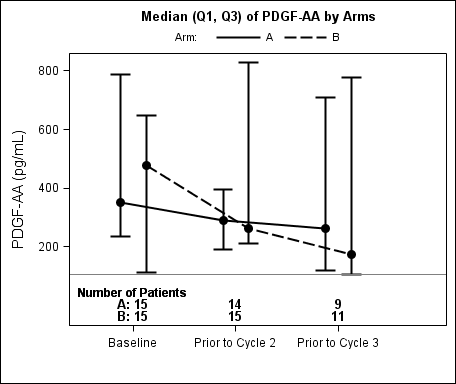 